Постановление администрации Иркутской области от 03.12.2007 № 281-па«О мерах социальной поддержки отдельных категорий граждан в Иркутской области»Постановление администрации Иркутской области от 03.12.2007 № 281-па «О мерах социальной поддержки отдельных категорий гражданв Иркутской области»Постановление администрации Иркутской области от 03.12.2007 № 281-па «О мерах социальной поддержки отдельных категорий гражданв Иркутской области»Постановление администрации Иркутской области от 03.12.2007 № 281-па «О мерах социальной поддержки отдельных категорий граждан в Иркутской области»Постановление администрации Иркутской области от 03.12.2007 г. № 281-па «О мерах социальной поддержки отдельных категорий граждан в Иркутской области»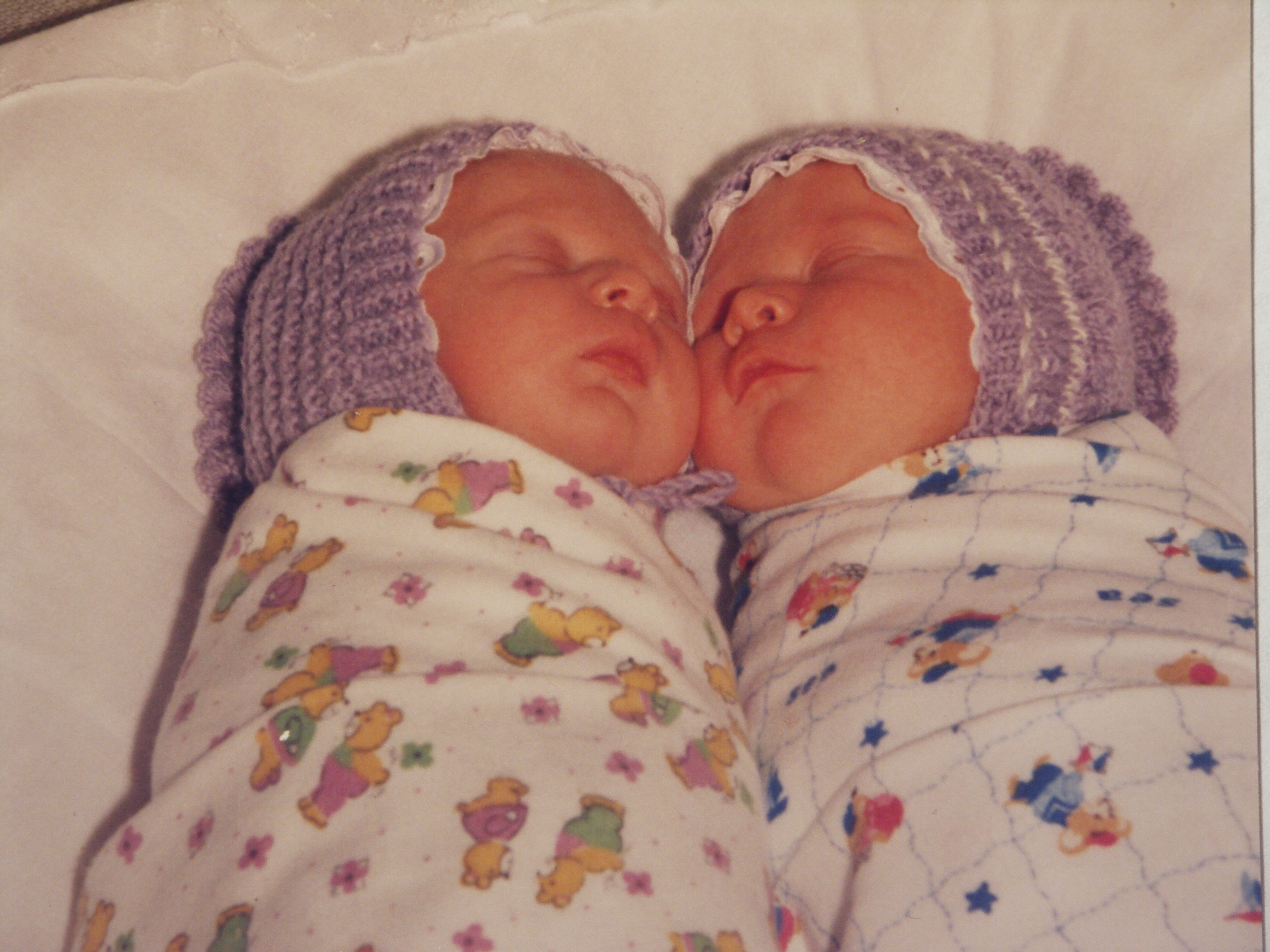 ПАМЯТКАЕдиновременная выплата при одновременном рождении двух и более детей семьям, среднедушевой доход которых ниже двукратной величины прожиточного минимума, установленного в целом по Иркутской области в расчете на душу населения на дату обращения за предоставлением данной выплаты1. Категории граждан, получающих данные выплатыСемьи, при одновременном рождении двух и более детей, среднедушевой доход которых ниже двукратной величины прожиточного минимума, установленной в целом по Иркутской области в расчете на душу населения на дату обращения за предоставлением данной выплаты.2. Куда обращатьсяС заявлением в учреждение социальной защиты населения по месту жительства (месту пребывания).3. Размер единовременной выплаты35 000 рублей на каждого ребенка.4. УсловияЗаявление подается одним из родителей по истечении шести месяцев со дня рождения детей, но не позднее двенадцати месяцев со дня их рождения.5. Документы (сведения), необходимые для назначения единовременной выплаты1) документы, удостоверяющие личность обоих родителей, а в случае расторжения брака и обращения одиноких родителей - документ, удостоверяющий личность одного из родителей;2) свидетельство о рождении ребенка;3) решение суда об установлении факта постоянного или преимущественного проживания на территории Иркутской области (в случае отсутствия документов, подтверждающих регистрацию родителя по месту жительства (пребывания) на территории Иркутской области);4) документы, подтверждающие доходы членов семьи за шесть последних месяцев, предшествующих месяцу подачи заявления.6. Периодичность выплаты Единовременно, путем перечисления денежных средств на лицевой счет родителя, открытый в кредитной организации.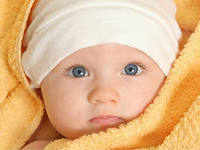 ПАМЯТКАЕдиновременная выплата при рождении ребенка семьям, среднедушевой доход которых ниже двукратной величины прожиточного минимума, установленной в целом по Иркутской области в расчете на душу населения на дату обращения за предоставлением данной выплаты1. Категории граждан, получающих данные выплатыОдин из родителей из семьи, среднедушевой доход которой ниже двукратной величины прожиточного минимума, установленной в целом по Иркутской области в расчете на душу населения на дату обращения за предоставлением данной выплаты. Один из родителей из семьи, среднедушевой доход которой ниже двукратной величины прожиточного минимума, установленной в целом по Иркутской области в расчете на душу населения на дату обращения за предоставлением данной выплаты. Один из родителей из семьи, среднедушевой доход которой ниже двукратной величины прожиточного минимума, установленной в целом по Иркутской области в расчете на душу населения на дату обращения за предоставлением данной выплаты. 2. Куда обращатьсяС заявлением в учреждение социальной защиты населения по месту жительства (месту пребывания).С заявлением в учреждение социальной защиты населения по месту жительства (месту пребывания).С заявлением в учреждение социальной защиты населения по месту жительства (месту пребывания).3. Размер выплаты10 000 рублей.10 000 рублей.10 000 рублей.4. УсловияЗаявление подается одним из родителей не позднее шести месяцев со дня рождения ребенка. Заявление подается одним из родителей не позднее шести месяцев со дня рождения ребенка. Заявление подается одним из родителей не позднее шести месяцев со дня рождения ребенка. 5. Документы (сведения), необходимые для назначения единовременной выплаты1) документы, удостоверяющие личность обоих родителей, а в случае расторжения брака и обращения одиноких родителей – документ удостоверяющий личность одного из родителей;2) свидетельства о рождении ребенка (детей);3) документы, подтверждающие регистрацию по месту жительства (пребывания) родителя на территории Иркутской области и членов его семьи, и (или) решение суда об установлении факта совместного проживания родителя и указанных им в письменном заявлении членов его семьи;4) свидетельство о расторжении брака – в случае расторжения брака;5) документы, подтверждающие доходы членов семьи за шесть последних календарных месяцев, предшествующих месяцу подачи заявления;6) решение суда об установлении факта постоянного или преимущественного проживания на территории Иркутской области или свидетельство о регистрации по месту пребывания (в случае отсутствия в паспорте родителя отметки о регистрации по месту жительства на территории Иркутской области). 1) документы, удостоверяющие личность обоих родителей, а в случае расторжения брака и обращения одиноких родителей – документ удостоверяющий личность одного из родителей;2) свидетельства о рождении ребенка (детей);3) документы, подтверждающие регистрацию по месту жительства (пребывания) родителя на территории Иркутской области и членов его семьи, и (или) решение суда об установлении факта совместного проживания родителя и указанных им в письменном заявлении членов его семьи;4) свидетельство о расторжении брака – в случае расторжения брака;5) документы, подтверждающие доходы членов семьи за шесть последних календарных месяцев, предшествующих месяцу подачи заявления;6) решение суда об установлении факта постоянного или преимущественного проживания на территории Иркутской области или свидетельство о регистрации по месту пребывания (в случае отсутствия в паспорте родителя отметки о регистрации по месту жительства на территории Иркутской области). 1) документы, удостоверяющие личность обоих родителей, а в случае расторжения брака и обращения одиноких родителей – документ удостоверяющий личность одного из родителей;2) свидетельства о рождении ребенка (детей);3) документы, подтверждающие регистрацию по месту жительства (пребывания) родителя на территории Иркутской области и членов его семьи, и (или) решение суда об установлении факта совместного проживания родителя и указанных им в письменном заявлении членов его семьи;4) свидетельство о расторжении брака – в случае расторжения брака;5) документы, подтверждающие доходы членов семьи за шесть последних календарных месяцев, предшествующих месяцу подачи заявления;6) решение суда об установлении факта постоянного или преимущественного проживания на территории Иркутской области или свидетельство о регистрации по месту пребывания (в случае отсутствия в паспорте родителя отметки о регистрации по месту жительства на территории Иркутской области). 6. Периодичность выплатыЕдиновременно через кредитную организацию (на счет банковской карты, счет по вкладу), организацию почтовой связи, иные доставочные организации.Единовременно через кредитную организацию (на счет банковской карты, счет по вкладу), организацию почтовой связи, иные доставочные организации.Единовременно через кредитную организацию (на счет банковской карты, счет по вкладу), организацию почтовой связи, иные доставочные организации.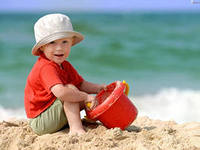 ПАМЯТКАЕжемесячная выплата пособия на усыновленного (удочеренного) ребенка1. Категории граждан, получающие данное пособиеУсыновитель, в случае, если среднедушевой доход его семьи ниже величины прожиточного минимума, установленной в целом по Иркутской области в расчете на душу населения на дату обращения за предоставлением данной выплаты.2. Куда обращатьсяС заявлением в учреждение социальной защиты населения по месту жительства (месту пребывания).3. Размер пособияБазовый размер – 4 000 руб.: -  южные районы области – 4 800 руб.; -  северные районы области – 5 200 руб.4 Документы (сведения), необходимые для назначения ежемесячной выплаты1) документы, удостоверяющие личность обоих усыновителей, а в случае расторжения брака и обращения одного усыновителя – документ, удостоверяющий личность одного из усыновителей;2) копия свидетельства о рождении ребенка (детей);3) решение суда об усыновлении ребенка (детей);4) документы, подтверждающие регистрацию по месту жительства (пребывания) на территории Иркутской области усыновителя и членов его семьи, и (или) решение суда об установлении факта совместного проживания усыновителя и указанных им в письменном заявлении членов его семьи;5) свидетельство о расторжении брака – в случае расторжения брака;6) документы, подтверждающие доход семьи за шесть последних календарных месяцев, предшествующих месяцу подачи заявления;7) решение суда об установлении факта постоянного или преимущественного проживания на территории Иркутской области (в случае отсутствия документов, подтверждающих регистрацию усыновителя по месту жительства (пребывания) на территории Иркутской области).5. УсловияДля подтверждения права на дальнейшее предоставление пособия усыновитель один раз в год представляет в учреждение заявление о подтверждении права на дальнейшее предоставление пособия и документы, подтверждающие доход семьи за шесть последних календарных месяцев, предшествующих месяцу подачи заявления; в течение одного месяца до дня истечения одного года со дня принятия решения о предоставлении пособия либо со дня предыдущего подтверждения права на пособие.6. Периодичность выплаты пособияЕжемесячно через кредитную организацию (на счет банковской карты, счет по вкладу), организацию почтовой связи, иные доставочные организации.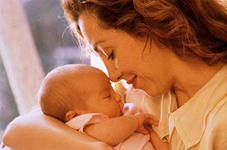 ПАМЯТКАЕдиновременная выплата лицам, награжденным Почетным знаком «Материнская слава»1. Категории граждан, получающих данные выплатыМногодетные матери, награжденные Почетным знаком «Материнская слава»(материальное положение не имеет значение).2. Куда обращатьсяС заявлением в учреждение социальной защиты населения по месту жительства (месту пребывания).3. Размер выплаты150 000 рублей.4. Документы (сведения), необходимые для назначения единовременной выплаты1) копия документа, удостоверяющего личность;2) копия удостоверения к Почетному знаку «Материнская слава».5. Основания для отказа в назначении и предоставлении выплаты1) несоответствие заявителя указанной категории граждан;2) представление неполного перечня документов;3) несоблюдение срока подачи заявления и документов.6. Периодичность выплаты Единовременно через кредитную организацию (на счет банковской карты, счет по вкладу), организацию почтовой связи, иные доставочные организации.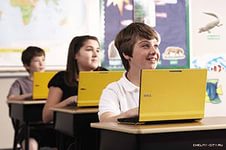 ПАМЯТКАЕдиновременная выплата детям-сиротам, детям, оставшимся без попечения родителей, а также лицам из числа детей-сирот и детей, оставшихся без попечения родителей, которым вручена медаль «За особые успехи в учении1. Категории граждан, получающих данные выплатыДети-сироты, дети, оставшиеся без попечения родителей, а также лица из числа детей-сирот и детей, оставшихся без попечения родителей, которым вручена медаль «За особые успехи в учении». 2. Куда обращатьсяС заявлением в учреждение социальной защиты населения по месту жительства (месту пребывания).3. Размер выплаты50 000 рублей.4. Документы (сведения), необходимые для назначения единовременной выплаты 1) паспорт или иной документ, удостоверяющий личность заявителя;2) документ, удостоверяющий личность ребенка, - в случае обращения с заявлением представителя;3) документ, удостоверяющий личность и подтверждающий полномочия представителя, - в случае обращения с заявлением представителя;4) документ соответствующего органа опеки и попечительства, подтверждающий принадлежность гражданина к указанной категории лиц;5) аттестат о среднем общем образовании.5. Периодичность выплаты Единовременно через кредитную организацию (на счет банковской карты, счет по вкладу), организацию почтовой связи, иные доставочные организации.